CCNR-ZKR/ADN/WP.15/AC.2/2023/7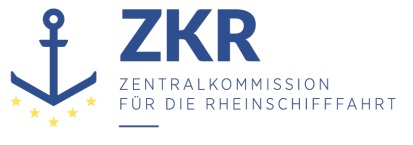 Allgemeine Verteilung11. November 2022Or. ENGLISCHGEMEINSAME EXPERTENTAGUNG FÜR DIE DEM ÜBEREINKOMMEN ÜBER DIE INTERNATIONALE BEFÖRDERUNG VON GEFÄHRLICHEN GÜTERN AUF BINNENWASSERSTRAẞEN (ADN) BEIGEFÜGTE VERORDNUNG (SICHERHEITSAUSSCHUSS)(41. Tagung, Genf, 23. – 27.Januar 2023)Punkt 5 b) der vorläufigen TagesordnungVorschläge für Änderungen der dem ADN beigefügten Verordnung: Weitere ÄnderungsvorschlägeÜbergangsvorschrift des Absatzes 9.3.X.40.2Vorgelegt von der informellen Arbeitsgruppe der Empfohlenen ADN-Klassifikationsgesellschaften *, **Einleitung1.	Auf seiner vierzigsten Sitzung stimmte der ADN-Sicherheitsausschuss der Auslegung der Informellen Gruppe der Empfohlenen ADN-Klassifikationsgesellschaften grundsätzlich zu, wonach die Übergangsvorschrift in Absatz 1.6.7.2.2.2 für den Absatz 9.3.x.40.2 auch für die anderen in Absatz 9.3.X.40.2 genannten Räume und nicht nur für den Maschinenraum gilt. Es wurde sich darauf geeinigt, dass die beste Lösung darin besteht, die Vorschriften des Absatzes 1.6.7.2.2.2 für den Absatz 9.3.X.40.2 zu ändern.		Änderungsvorschlag2.	Der ADN-Sicherheitsausschuss wird gebeten, den nachstehenden Vorschlag zur Änderung des Absatzes 1.6.7.2.2.2 ADN zu prüfen und anzunehmen.3.	Es wird vorgeschlagen, in der Tabelle in Absatz 1.6.7.2.2.2 die Räume in der Übergangsvorschrift für den Absatz 9.3.x.40.2 wie folgt zu ergänzen (Änderungen kursiv und unterstrichen):***1.6.7.2.2.2  Tabelle der allgemeinen Übergangsvorschriften: Tankschiffe1.6.7.2.2.2  Tabelle der allgemeinen Übergangsvorschriften: Tankschiffe1.6.7.2.2.2  Tabelle der allgemeinen Übergangsvorschriften: TankschiffeAbsatzInhaltFrist und Nebenbestimmungen9.3.1.40.2 9.3.2.40.29.3.3.40.2Fest eingebaute Feuerlöscheinrichtung im Maschinenraum, in den Pumpenräumen und in allen Räumen mit für die Kühlanlage wichtigen EinrichtungenN.E.U., Erneuerung des Zulassungszeugnisses nach dem 31. Dezember 2034